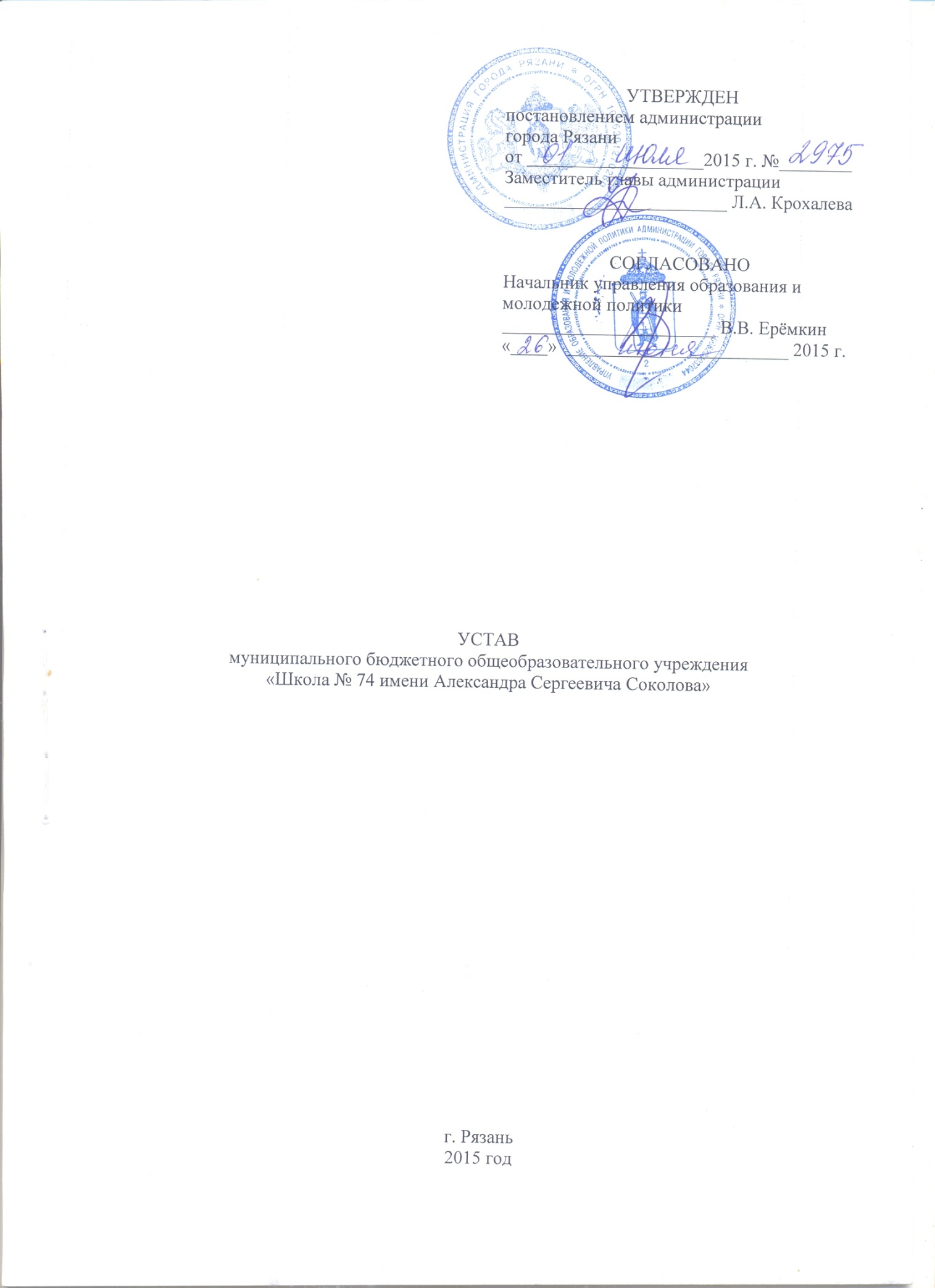 1. ОБЩИЕ  ПОЛОЖЕНИЯ.Муниципальное бюджетное общеобразовательное учреждение «Школа № 74 имени Александра Сергеевича Соколова», в дальнейшем именуемое «Школа», является образовательным учреждением, реализующим образовательные программы основного общего образования, образовательные программы среднего общего образования и дополнительные общеразвивающие программы.До утверждения настоящей редакции Устава Школа имела наименование: муниципальное бюджетное образовательное учреждение «Открытая (сменная)   общеобразовательная   школа имени Александра Сергеевича Соколова». Ранее Школа имела наименование: Муниципальное образовательное учреждение «Открытая (сменная) общеобразовательная школа № 6». 1.2. Учредителем Школы является муниципальное образование - городской округ город Рязань Рязанской области. Функции и полномочия учредителя Школы осуществляются администрацией города Рязани.1.3. Школа является юридическим лицом, имеет  обособленное имущество, лицевые счета, открываемые в установленном порядке в соответствии с действующим законодательством, штамп со своим наименованием, печать установленного образца, бланки и другие реквизиты.1.4. Школа в своей деятельности руководствуется федеральными законами, указами и распоряжениями Президента Российской Федерации, постановлениями и распоряжениями Правительства Российской Федерации, решениями соответствующего государственного или муниципального органа, осуществляющего управление в сфере образования,  Порядком организации и осуществления образовательной деятельности по основным общеобразовательным программам – образовательным программам начального общего, основного общего и среднего общего образования, утвержденным приказом Министерства образования и науки Российской Федерации от 30.08.2013 № 1015, Порядком организации и осуществления образовательной деятельности по дополнительным общеобразовательным программам, утвержденным приказом Министерства образования и науки Российской Федерации от 29.08.2013 № 1008, настоящим Уставом.1.5. Правоспособность Школы возникает с момента внесения в единый государственный реестр юридических лиц сведений о ее создании и прекращается в момент внесения в указанный реестр сведений о ее прекращении. Школа имеет право на ведение образовательного процесса и на получение льгот, предусмотренных законодательством Российской Федерации, с момента выдачи ей лицензии. Школа проходит государственную аккредитацию в порядке, установленном Федеральным законом от 29.12.2012 № 273-ФЗ «Об образовании в Российской Федерации».1.6. Школа осуществляет свою деятельность в соответствии с предметом и целями деятельности, определенными в соответствии с федеральными законами, иными нормативными правовыми актами, муниципальными правовыми актами и Уставом Школы.1.7. Школа может от своего имени приобретать и осуществлять гражданские права и нести гражданские обязанности, быть истцом и ответчиком в суде в соответствии с  законодательством Российской Федерации.1.8. Школа отвечает по своим обязательствам всем находящимся у нее на праве оперативного управления имуществом, в том числе приобретенным за счет доходов, полученных от приносящей доход деятельности, за исключением особо ценного движимого имущества, закрепленного за Школой собственником этого имущества или приобретенного Школой за счет выделенных собственником её  имущества, а также недвижимого имущества независимо от того, по каким основаниям оно поступило в оперативное управление Школы и за счет каких средств оно приобретено. По обязательствам Школы, связанным с причинением вреда гражданам, при недостаточности имущества Школы, на которое в соответствии с абзацем первым настоящего пункта может быть обращено взыскание, субсидиарную ответственность несет собственник имущества Школы.1.9. Место нахождения Школы: 390042, город Рязань, Станкозаводская ул., д. 18.1.10. Полное наименование: муниципальное бюджетное общеобразовательное учреждение «Школа № 74 имени Александра Сергеевича Соколова».1.11. Сокращенное наименование: МБОУ «Школа № 74 им. А.С. Соколова».1.12. Инициатором внесения изменений в Устав выступает сама Школа или структурные подразделения администрации города Рязани.Внесение изменений в Устав Школы осуществляется на основании постановления администрации города Рязани, согласованного с подразделениями администрации города Рязани, курирующими вопросы экономики, имущественных отношений, правовых отношений.Изменения в действующий Устав  Школы вступают в силу для третьих лиц с момента их государственной регистрации, а в случаях, установленных действующим законодательством, с момента уведомления органа, осуществляющего государственную регистрацию юридических лиц.1.13. Обучение и воспитание в Школе ведется на русском языке и носит светский характер. 1.14. В случае внесения изменений в нормативные правовые акты,  регламентирующие деятельность Школы, настоящий Устав действует в части, не противоречащей действующему законодательству, до внесения соответствующих изменений в Устав.2. ЦЕЛИ, КОМПЕТЕНЦИЯ, ПРАВА, ОБЯЗАННОСТИ, ВИДЫ ДЕЯТЕЛЬНОСТИ И ОТВЕТСТВЕННОСТЬ ШКОЛЫ.Основными целями Школы являются развитие личности и приобретение  в процессе освоения основных общеобразовательных программ знаний, умений, навыков и формирование компетенции, необходимых для жизни человека в обществе, осознанного выбора профессии и получения профессионального образования. Школа осуществляет образовательную деятельность по образовательным программам основного общего, среднего общего, а также по дополнительным общеразвивающим программам. Образовательные программы основного общего и среднего общего образования являются преемственными.2.3.  Школа реализует образовательные программы основного общего образования, направленные на становление и формирование личности учащегося (формирование нравственных убеждений, эстетического вкуса и здорового образа жизни, высокой культуры межличностного и межэтнического общения, овладение основами наук, государственным языком Российской Федерации, навыками умственного и физического труда; развитие склонностей, интересов, способностей к социальному самоопределению).2.4.  Школа реализует образовательные программы среднего общего образования, направленные на дальнейшее становление и формирование личности учащегося,  развитие интереса к познанию и творческих способностей учащихся, формирование навыков самостоятельной учебной деятельности на основе индивидуализации и профессиональной ориентации содержания среднего общего образования, подготовку учащегося к жизни в обществе, самостоятельному жизненному выбору, продолжению образования и началу профессиональной деятельности.2.5. Школа при реализации дополнительных общеразвивающих программ обеспечивает формирование и развитие творческих способностей детей, удовлетворение их индивидуальных потребностей в интеллектуальном, нравственном и физическом самосовершенствовании,  формирование культуры здорового и безопасного образа жизни, укрепление здоровья,  организацию их свободного времени, адаптацию детей к жизни в обществе, профессиональную ориентацию, а также выявление и поддержку детей, проявивших выдающиеся способности.2.6. Школа обладает автономией, под которой понимается самостоятельность в осуществлении образовательной, административной, финансово-экономической деятельности, разработке и принятии локальных нормативных актов в соответствии с нормативными правовыми актами Российской Федерации и Уставом  Школы.2.7. Школа свободна в определении содержания образования, выборе учебно-методического обеспечения, образовательных технологий по реализуемой им образовательной программе.2.8. К компетенции Школы относятся:- разработка и принятие правил внутреннего трудового распорядка и иных локальных нормативных актов;- материально-техническое обеспечение образовательной деятельности, оборудование помещений в соответствии с государственными и местными нормами и требованиями, в том числе в соответствии с федеральными государственными образовательными стандартами;-  предоставление учредителю и общественности ежегодного отчета о поступлении и расходовании финансовых и материальных средств, а также отчета о результатах самообследования;-  установление штатного расписания; - прием на работу работников, заключение с ними и расторжение трудовых договоров,  распределение должностных обязанностей;-   разработка и утверждение образовательных программ;- разработка и утверждение по согласованию с учредителем программы развития Школы, если иное не установлено законодательством об образовании;- прием учащихся в Школу;- определение списка учебников в соответствии с утвержденным федеральным перечнем учебников, а также учебных пособий, допущенных к использованию при реализации образовательных программ;- осуществление текущего контроля успеваемости и промежуточной аттестации учащихся, установление их форм, периодичности и порядка проведения;- поощрение учащихся в соответствии с установленными Школой видами и условиями поощрения за успехи в учебной, физкультурной, спортивной, общественной, научной, научно-технической, творческой, экспериментальной и инновационной деятельности;- индивидуальный учет результатов освоения учащимися образовательных программ и поощрений учащихся, а также хранение в архивах информации об этих результатах и поощрениях на бумажных и (или) электронных носителях;- использование и совершенствование методов обучения и воспитания, образовательных технологий;- проведение самообследования, обеспечение функционирования внутренней системы оценки качества образования;-  создание необходимых условий для охраны и укрепления здоровья, организации питания учащихся  и работников Школы;- организация социально-психологического тестирования учащихся в целях раннего выявления незаконного потребления наркотических средств и психотропных веществ в порядке, установленном федеральным органом исполнительной власти, осуществляющим функции по выработке государственной политики и нормативно-правовому регулированию в сфере образования;- создание условий для занятия учащимися физической культурой и спортом;- приобретение бланков документов об образовании, медалей «За особые успехи в учении»;- содействие деятельности общественных объединений родителей (законных представителей) учащихся, осуществляемой в Школе и не запрещенной законодательством Российской Федерации;-  обеспечение создания и ведения официального сайта Школы в сети «Интернет»;-  иные вопросы в соответствии с законодательством Российской Федерации.2.9. Школа  вправе вести консультационную, просветительскую деятельность, деятельность в сфере охраны здоровья граждан и иную не противоречащую целям создания Школы деятельность.2.10. Школа обязана осуществлять свою деятельность в соответствии с законодательством об образовании, в том числе:- обеспечивать реализацию в полном объеме образовательной программы, соответствие качества подготовки учащихся установленным требованиям, соответствие применяемых форм, средств, методов обучения и воспитания возрастным, психофизическим особенностям, склонностям, способностям, интересам и потребностям учащихся;-  создавать безопасные условия обучения и воспитания детей в соответствии с установленными нормами, обеспечивающими жизнь и здоровье учащихся, работников Школы;-  соблюдать права и свободы учащихся, родителей (законных представителей) несовершеннолетних учащихся, работников Школы.2.11. Основными видами деятельности Школы являются:- основное общее образование;- среднее общее образование;- дополнительное образование детей;- финансово – хозяйственная деятельность.2.12. Школа осуществляет деятельность, связанную с выполнением работ, оказанием услуг, относящихся к  ее основным видам деятельности, в соответствии с муниципальным заданием. Школа не вправе отказаться от выполнения муниципального задания.2.13. Школа вправе сверх установленного муниципального задания, а также в случаях, определенных федеральными законами, в пределах установленного муниципального задания выполнять работы, оказывать услуги, относящиеся к ее основным видам деятельности, предусмотренным Уставом, в сфере образования для граждан за плату и на одинаковых при оказании одних и тех же услуг условиях. Порядок определения платы для физических и юридических лиц за оказание услуг (выполнение работ), относящихся к основным видам деятельности муниципальных бюджетных учреждений города Рязани, утвержден постановлением администрации города Рязани  от  03.02.2011 № 395.2.14. Школа вправе осуществлять иные виды деятельности, не являющиеся основными видами деятельности, лишь постольку, поскольку это служит достижению целей, ради которых она создана, и соответствующие этим целям.Школа осуществляет следующие иные виды деятельности: - организация различных кружков;- создание различных секций, групп по здоровью.2.15. Школа не вправе осуществлять виды деятельности, не предусмотренные настоящим Уставом.2.16. Размер платы за оказание платных услуг определяется в договоре между Школой и родителями (законным представителем) несовершеннолетнего учащегося. Платные образовательные услуги не могут быть оказаны вместо образовательной деятельности, финансовое обеспечение которой осуществляется за счет средств бюджета города Рязани. 2.17. Школа несет в установленном законодательством Российской Федерации порядке ответственность за:- невыполнение или ненадлежащее выполнение функций, отнесенных к её компетенции;-  реализацию не в полном объеме образовательной программы в соответствии с учебным планом;- качество образования своих выпускников;- жизнь и здоровье учащихся и работников Школы.За нарушение или незаконное ограничение права на образование и предусмотренных законодательством об образовании прав и свобод учащихся, родителей (законных представителей) несовершеннолетних учащихся, нарушение требований к организации и осуществлению образовательной деятельности Школа и ее должностные лица несут административную ответственность в соответствии с Кодексом Российской Федерации об административных правонарушениях.3. ОРГАНИЗАЦИЯ ДЕЯТЕЛЬНОСТИ ШКОЛЫ.3.1. Содержание основного общего и среднего общего образования в Школе определяется образовательными программами основного общего и среднего общего образования.  Требования к структуре, объему, условиям реализации и результатам освоения общеобразовательных программ определяются соответствующими федеральными государственными образовательными стандартами. Школа самостоятельно разрабатывает общеобразовательные программы в соответствии с федеральными государственными образовательными стандартами и с учетом соответствующих примерных основных образовательных программ и утверждает их.Содержание дополнительных общеразвивающих программ и сроки  обучения по ним определяются образовательной программой, разработанной и утвержденной Школой.3.2. Организация образовательной деятельности по образовательным программам основного общего и среднего общего образования может быть основана на дифференциации содержания с учетом образовательных потребностей и интересов учащихся, обеспечивающих углубленное изучение отдельных учебных предметов, предметных областей соответствующей образовательной программы (профильное обучение).3.3. Учебный год в Школе начинается 1 сентября и заканчивается в соответствии с учебным планом соответствующей общеобразовательной программы.3.4. В процессе освоения общеобразовательных программ учащимся предоставляются каникулы. Сроки начала и окончания каникул определяются Школой самостоятельно.3.5. Наполняемость классов, кроме классов компенсирующего обучения,  не должна превышать 25 человек.3.6. Организация охраны здоровья учащихся (за исключением оказания первичной медико-санитарной помощи, прохождения периодических медицинских осмотров и диспансеризации) осуществляется Школой. 3.7. Организацию оказания первичной медико-санитарной помощи учащимся осуществляют органы исполнительной власти в сфере здравоохранения. Школа обязана предоставить безвозмездно медицинской организации помещение, соответствующее условиям и требованиям для осуществления медицинской деятельности.3.8. Организация питания в Школе возлагается на Школу. Расписание занятий должно предусматривать перерыв достаточной продолжительности для питания учащихся.3.9. При приеме ребенка в Школу последняя обязана ознакомить его и (или) его родителей (законных представителей) с Уставом Школы, лицензией на осуществление образовательной деятельности, со свидетельством о государственной аккредитации Школы, образовательными программами и другими документами, регламентирующими организацию и осуществление  образовательной деятельности, с правами и обязанностями учащихся.3.10. Правила приема в Школу устанавливаются в части, не урегулированной законодательством об образовании, Школой самостоятельно.3.11. За неисполнение или нарушение Устава Школы, правил внутреннего распорядка и иных локальных нормативных актов по вопросам организации и осуществления образовательной деятельности к учащимся могут быть применены меры дисциплинарного взыскания - замечание, выговор, отчисление из Школы. 3.12. Порядок применения к учащимся и снятия с учащихся мер дисциплинарного взыскания устанавливается федеральным органом исполнительной власти, осуществляющим функции по выработке государственной политики и нормативно-правовому регулированию в сфере образования.3.13. По решению Школы за неоднократное совершение дисциплинарных проступков, предусмотренных пунктом 3.11 Устава Школы, допускается применение отчисления несовершеннолетнего учащегося, достигшего возраста пятнадцати лет, из Школы  как меры дисциплинарного взыскания. Отчисление несовершеннолетнего учащегося применяется, если иные меры дисциплинарного взыскания и меры педагогического воздействия не дали результата и дальнейшее его пребывание в Школе оказывает отрицательное влияние на других учащихся, нарушает их права и права работников Школы, а также нормальное функционирование Школы.3.14. Решение об отчислении несовершеннолетнего учащегося, достигшего возраста пятнадцати лет и не получившего основного общего образования, как мера дисциплинарного взыскания принимается с учетом мнения его родителей (законных представителей) и с согласия комиссии по делам несовершеннолетних и защите их прав. Решение об отчислении детей-сирот и детей, оставшихся без попечения родителей, принимается с согласия комиссии по делам несовершеннолетних и защите их прав и органа опеки и попечительства.Школа незамедлительно информирует об отчислении несовершеннолетнего учащегося из Школы в качестве меры дисциплинарного взыскания уполномоченное структурное подразделение администрации города Рязани.Уполномоченное структурное подразделение администрации города Рязани и родители (законные представители) несовершеннолетнего учащегося, отчисленного  из Школы, не позднее чем в месячный срок принимают меры, обеспечивающие получение несовершеннолетним учащимся  общего образования.3.15. По согласию родителей (законных представителей) несовершеннолетнего учащегося, комиссии по делам несовершеннолетних и защите их прав и уполномоченного структурного подразделения администрации города Рязани обучающийся, достигший возраста пятнадцати лет, может оставить Школу до получения основного общего образования. Комиссия по делам несовершеннолетних и защите их прав совместно с родителями (законными представителями) несовершеннолетнего, оставившего Школу до получения основного общего образования, и уполномоченным структурным подразделением администрации города Рязани не позднее чем в месячный срок принимает меры по продолжению освоения несовершеннолетним образовательной программы основного общего образования в иной форме обучения и с его согласия по трудоустройству.3.16. Учащиеся могут быть отчислены из Школы по следующим  основаниям: 1) в связи с получением образования (завершением обучения);2) досрочно в следующих случаях:- по инициативе учащегося или родителей (законных представителей) несовершеннолетнего учащегося, в том числе в случае перевода учащегося для продолжения освоения образовательной программы в другую организацию, осуществляющую образовательную деятельность;-  по инициативе Школы в случае применения к учащемуся, достигшему возраста пятнадцати лет, отчисления как меры дисциплинарного взыскания;-  по обстоятельствам, не зависящим от воли учащегося или родителей (законных представителей) несовершеннолетнего учащегося и Школы, в том числе в случае ликвидации Школы.3.17. Освоение учащимися основных образовательных программ основного общего и среднего общего образования завершается итоговой аттестацией, которая является обязательной.Учащиеся, освоившие в полном объеме соответствующую образовательную программу учебного года, переводятся в следующий класс.Учащиеся, не прошедшие промежуточной аттестации по уважительным причинам или имеющие академическую задолженность, переводятся в следующий класс условно.Ответственность за ликвидацию учащимися академической задолженности в течение следующего учебного года возлагается на их родителей (законных представителей).Учащиеся по общеобразовательным программам, не ликвидировавшие в установленные сроки академической задолженности с момента ее образования, по усмотрению их родителей (законных представителей) оставляются на повторное обучение, переводятся на обучение по адаптированным основным образовательным программам в соответствии с рекомендациями психолого-медико-педагогической комиссии либо на обучение по индивидуальному учебному плану.Учащиеся, не освоившие основной образовательной программы начального общего и (или) основного общего образования, не допускаются к обучению на следующих уровнях общего образования. Лицам, успешно прошедшим государственную итоговую аттестацию по образовательным программам основного общего и среднего общего образования, выдается аттестат об основном общем или среднем общем образовании, подтверждающий получение общего образования соответствующего уровня.Лицам, не прошедшим итоговой аттестации или получившим на итоговой аттестации неудовлетворительные результаты, а также лицам, освоившим часть образовательной программы основного общего и среднего общего образования и (или) отчисленным из образовательной организации, выдается справка об обучении или о периоде обучения по образцу, самостоятельно устанавливаемому Школой.3.18. Формы получения образования и формы обучения по основной образовательной программе по каждому уровню образования определяются соответствующими федеральными государственными образовательными стандартами. Формы обучения по дополнительным общеразвивающим программам определяются Школой самостоятельно, если иное не установлено законодательством Российской Федерации. Допускается сочетание различных форм получения образования и форм обучения.3.19. Школа устанавливает требования к одежде учащихся в соответствии с типовыми требованиями, утвержденными уполномоченными органами государственной власти субъектов Российской Федерации.УЧАСТНИКИ ОБРАЗОВАТЕЛЬНЫХ ОТНОШЕНИЙ ИИНЫЕ РАБОТНИКИ ШКОЛЫ. Участниками образовательных отношений в Школе являются учащиеся, родители (законные представители) несовершеннолетних учащихся,  педагогические работники и их представители.  Дисциплина в Школе поддерживается на основе уважения человеческого достоинства учащихся, педагогических работников. Применение физического и (или) психического насилия по отношению к учащимся не допускается. Учащиеся имеют право на:- выбор формы получения образования и формы обучения после получения основного общего образования или после достижения восемнадцати лет;- предоставление условий для обучения с учетом особенностей их психофизического развития и состояния здоровья;- обучение по индивидуальному учебному плану, в том числе ускоренное обучение, в пределах осваиваемой образовательной программы в порядке, установленном локальными нормативными актами;- выбор факультативных и элективных  учебных предметов, курсов, дисциплин (модулей) из перечня, предлагаемого Школой (после получения основного общего образования);- зачет Школой в установленном ею порядке результатов освоения учащимися учебных предметов, курсов, дисциплин (модулей) в других организациях, осуществляющих образовательную деятельность;- уважение человеческого достоинства, защиту от всех форм физического и психического насилия, оскорбления личности, охрану жизни и здоровья; - каникулы в соответствии с календарным учебным графиком;- перевод в другую образовательную организацию, реализующую образовательную программу соответствующего уровня, в порядке, предусмотренном федеральным органом исполнительной власти, осуществляющим функции по выработке государственной политики и нормативно-правовому регулированию в сфере образования;- свободу совести, информации, свободное выражение собственных взглядов и убеждений;- ознакомление со свидетельством о государственной регистрации, с Уставом Школы, с лицензией на осуществление образовательной деятельности, со свидетельством о государственной аккредитации, с учебной документацией, другими документами, регламентирующими организацию и осуществление образовательной деятельности в Школе;- обжалование актов Школы в установленном законодательством Российской Федерации порядке;- бесплатное пользование библиотечно-информационными ресурсами, учебной базой Школы;- развитие своих творческих способностей и интересов, включая участие в конкурсах, олимпиадах, выставках, смотрах, физкультурных мероприятиях, спортивных мероприятиях, в том числе в официальных спортивных соревнованиях, и других массовых мероприятиях;- поощрение за успехи в учебной, физкультурной, спортивной, общественной, научной, научно-технической, творческой, экспериментальной и инновационной деятельности;- участие в управлении Школой  в соответствии с разделом 5 настоящего Устава;- иные права, предусмотренные действующим законодательством Российской Федерации, нормативными правовыми актами Российской Федерации, локальными нормативными актами.4.4. Учащиеся обязаны:- добросовестно осваивать образовательную программу, выполнять индивидуальный учебный план, в том числе посещать предусмотренные учебным планом или индивидуальным учебным планом учебные занятия, осуществлять самостоятельную подготовку к занятиям, выполнять задания, данные педагогическими работниками в рамках образовательной программы;- выполнять требования Устава Школы, правил внутреннего распорядка, и иных локальных нормативных актов по вопросам организации и осуществления образовательной деятельности;- заботиться о сохранении и об укреплении своего здоровья, стремиться к нравственному, духовному и физическому развитию и самосовершенствованию;- уважать честь и достоинство других учащихся и работников Школы, не создавать препятствий для получения образования другими учащимися;- бережно относиться к имуществу Школы. 4.5. Привлечение учащихся без их согласия, согласия их родителей (законных представителей) к труду, не предусмотренному образовательной программой, запрещается.4.6. Родители (законные представители) учащихся имеют право:- выбирать до завершения получения ребенком основного общего образования с учетом мнения ребенка, а также с учетом рекомендаций психолого-медико-педагогической комиссии, формы получения образования и формы обучения, организации, осуществляющие образовательную деятельность, язык, языки образования, факультативные и элективные учебные предметы, курсы, дисциплины (модули) из перечня, предлагаемого Школой;- знакомиться с Уставом Школы, лицензией на осуществление образовательной деятельности, со свидетельством о государственной аккредитации, с учебно-программной документацией и другими документами, регламентирующими организацию и осуществление образовательной деятельности;- знакомиться с содержанием образования, используемыми методами обучения и воспитания, образовательными технологиями, а также с оценками успеваемости своих детей;- защищать права и законные интересы учащихся;-  получать информацию о всех видах планируемых обследований (психологических, психолого-педагогических) учащихся, давать согласие на проведение таких обследований или участие в таких обследованиях, отказаться от их проведения или участия в них, получать информацию о результатах проведенных обследований учащихся;- присутствовать при обследовании детей психолого-медико-педагогической комиссией, обсуждении результатов обследования и рекомендаций, полученных по результатам обследования, высказывать свое мнение относительно предлагаемых условий для организации обучения и воспитания детей;- принимать участие в управлении Школой в соответствии с разделом 5 Устава Школы.4.7. Родители (законные представители) несовершеннолетних учащихся обязаны:- обеспечить получение детьми общего образования;- соблюдать правила внутреннего распорядка Школы, требования локальных нормативных актов, которые устанавливают режим занятий учащихся, порядок регламентации образовательных отношений между Школой и учащимися и (или) их родителями (законными представителями) и оформления возникновения, приостановления и прекращения этих отношений;- уважать честь и достоинство учащихся и работников Школы.За неисполнение или ненадлежащее исполнение обязанностей, установленных действующим законодательством Российской Федерации, родители (законные представители) учащихся несут ответственность, предусмотренную законодательством Российской Федерации.4.8. Права и обязанности родителей (законных представителей) учащихся, не  предусмотренные  настоящим  Уставом, могут закрепляться в заключенном между ними  и  Школой  договоре.4.9. Педагогические работники Школы пользуются следующими академическими правами и свободами: - свобода преподавания, свободное выражение своего мнения, свобода от вмешательства в профессиональную деятельность;-  свобода выбора и использования педагогически обоснованных форм, средств, методов обучения и воспитания; - право на творческую инициативу, разработку и применение авторских программ и методов обучения и воспитания в пределах реализуемой образовательной программы, отдельного учебного предмета, курса, дисциплины (модуля);- право на выбор учебников, учебных пособий, материалов и иных средств обучения и воспитания в соответствии с образовательной программой и в порядке, установленном законодательством об образовании;- право на участие в разработке образовательных программ, в том числе учебных планов, календарных учебных графиков, рабочих учебных предметов, курсов, дисциплин (модулей), методических материалов и иных компонентов образовательных программ;- право на бесплатное пользование библиотеками и информационными ресурсами, а также доступ в порядке, установленном локальными нормативными актами Учреждения, к информационно-телекоммуникационным сетям и базам данных, учебным и методическим материалам, материально-техническим средствам обеспечения образовательной деятельности, необходимым для качественного осуществления педагогической деятельности в Школе;- право на бесплатное пользование образовательными, методическими услугами Школы, в порядке, установленном законодательством Российской Федерации или локальными нормативными актами;- право на участие в управлении Школой, в том числе в коллегиальных органах управления, в порядке, установленном Уставом Школы;- право на участие в обсуждении вопросов, относящихся к деятельности Школы, в том числе через органы управления и общественные организации;- право на объединение в общественные профессиональные организации в формах и в порядке, которые установлены законодательством Российской Федерации;- право на обращение в комиссию по урегулированию споров между участниками образовательных отношений;- право на защиту профессиональной чести и достоинства, на справедливое и объективное расследование нарушения норм профессиональной этики педагогических работников. 4.10. Педагогические работники Школы  имеют следующие трудовые права и социальные гарантии:-  право на сокращенную продолжительность рабочего времени;- право на дополнительное профессиональное образование по профилю педагогической деятельности не реже чем один раз в три года;-  право на ежегодный основной удлиненный оплачиваемый отпуск; -  право на длительный отпуск сроком до одного года не реже чем через каждые десять лет непрерывной педагогической работы; - право на досрочное назначение страховой пенсии по старости; - право на предоставление педагогическим работникам, состоящим на учете в качестве нуждающихся в жилых помещениях, вне очереди жилых помещений по договорам социального найма, право на предоставление жилых помещений специализированного жилищного фонда; -  иные трудовые права, меры социальной поддержки, установленные федеральными законами и законодательными актами Рязанской области.4.11. Педагогический работник Школы обязан:- осуществлять свою деятельность на высоком профессиональном уровне, обеспечивать в полном объеме реализацию преподаваемых учебных предметов, курсов, дисциплин (модулей) в соответствии с утвержденной рабочей программой;- соблюдать правовые, нравственные и этические нормы, следовать требованиям профессиональной этики;- уважать честь и достоинство учащихся и других участников образовательных отношений;- развивать у учащихся познавательную активность, самостоятельность, инициативу, творческие способности, формировать гражданскую позицию, способность к труду и жизни в условиях современного мира, формировать у учащихся культуру здорового и безопасного образа жизни;- применять педагогически обоснованные и обеспечивающие высокое качество образования формы, методы обучения и воспитания;- учитывать особенности психофизического развития учащихся и состояние их здоровья, соблюдать специальные условия, необходимые для получения образования лицами с ограниченными возможностями здоровья, взаимодействовать при необходимости с медицинскими организациями;-  систематически повышать свой профессиональный уровень;- проходить аттестацию на соответствие занимаемой должности в порядке, установленном законодательством об образовании;- проходить в соответствии с трудовым законодательством предварительные при поступлении на работу и периодические медицинские осмотры, а также внеочередные медицинские осмотры по направлению работодателя;- проходить в установленном законодательством Российской Федерации порядке обучение и проверку знаний и навыков в области охраны труда;- соблюдать Устав, правила внутреннего трудового распорядка Школы.Педагогические работники несут ответственность за неисполнение или ненадлежащее исполнение возложенных на них обязанностей в порядке и в случаях, которые установлены федеральными законами. Неисполнение или ненадлежащее исполнение педагогическими работниками  обязанностей, предусмотренных пунктом 4.11 Устава Школы, учитывается при прохождении ими аттестации. 4.12. Заработная плата работнику Школы  устанавливается трудовым договором в соответствии с действующей в Школе системой оплаты труда, устанавливаемой коллективным договором, соглашениями, локальными нормативными актами в соответствии с федеральными законами и иными нормативными правовыми актами Российской Федерации, законами и иными нормативными правовыми актами Рязанской области, муниципальными правовыми актами. 4.13. В целях урегулирования разногласий между участниками образовательных отношений по вопросам реализации права на образование, в том числе в случаях возникновения конфликта интересов педагогического работника, применения локальных нормативных актов, обжалования решений о применении к учащимся дисциплинарного взыскания, в Школе создается комиссия по урегулированию споров между участниками образовательных отношений.Комиссия по урегулированию споров между участниками образовательных отношений создается из равного числа представителей родителей (законных представителей) несовершеннолетних учащихся, работников Школы. Решение комиссии по урегулированию споров между участниками образовательных отношений является обязательным для всех участников образовательных отношений в Школе, и подлежит исполнению в сроки, предусмотренные указанным решением.4.14. Для работника Школы работодателем является данная Школа. Трудовые отношения работника и Школы регулируются трудовым договором, условия которого не должны противоречить законодательству Российской Федерации.4.15. Прекращение трудового договора с педагогическим работником производится по основаниям, предусмотренным законодательством Российской Федерации.4.16. Режим рабочего времени и времени отдыха педагогических работников Школы определяется коллективным договором, правилами внутреннего трудового распорядка, иными локальными нормативными актами Школы, трудовым договором, графиками работы и расписанием занятий в соответствии с требованиями трудового законодательства и с учетом особенностей, установленных федеральным органом исполнительной власти, осуществляющим функции по выработке государственной политики и нормативно-правовому регулированию в сфере образования.4.17. Порядок и условия предоставления педагогическим работникам длительного отпуска сроком до одного года определяются федеральным органом исполнительной власти, осуществляющим функции по выработке государственной политики и нормативно-правовому регулированию в сфере образования.4.18. В Школе наряду с должностями педагогических работников предусматриваются должности административно-хозяйственных, учебно-вспомогательных, медицинских работников и иных работников, осуществляющих вспомогательные функции.  4.19. Права, обязанности и ответственность работников Школы, указанных в пункте 4.18 настоящего Устава, устанавливаются законодательством Российской Федерации, Уставом Школы, правилами внутреннего трудового распорядка, локальными нормативными актами Школы, а также должностными инструкциями и трудовыми договорами.4.20. Заместители директора Школы имеют право на ежегодный основной удлиненный оплачиваемый отпуск и досрочное назначение страховой пенсии по старости, в порядке, установленном законодательством Российской Федерации.5. УПРАВЛЕНИЕ ШКОЛОЙ.5.1. Управление Школой строится на принципах единоначалия и коллегиальности. Коллегиальными органами управления Школы являются: общее собрание работников Школы, Педагогический Совет.5.2. Администрация города Рязани осуществляет следующие полномочия в отношении Учреждения:- утверждает Устав Школы, утверждает внесение в него изменений, в том числе утверждает Устав в новой редакции;- принимает решение о реорганизации или ликвидации Школы в порядке, установленном законодательством Российской Федерации;- принимает решение об изменении типа Школы в порядке, установленном законодательством Российской Федерации;- заслушивает отчет о деятельности директора Школы;- назначает на должность и освобождает от должности директора Школы;- осуществляет контроль за состоянием учета и отчетности в Школе;- представляет в уполномоченные органы документы для регистрации Школы в качестве юридического лица в соответствии с действующим законодательством;- осуществляет оплату затрат на проведение экспертизы Школы на получение лицензии на право ведения образовательной деятельности;- осуществляет финансовое обеспечение выполнения муниципального задания Школы;- устанавливает порядок и сроки отчетов директора Школы;- осуществляет контроль за деятельностью Школы;- утверждает передаточный акт в случае реорганизации Школы;- назначает ликвидационную комиссию и утверждает ликвидационный баланс Школы;- дает согласие на внесение денежных средств и иного имущества в уставной (складочный) капитал других юридических лиц или на передачу этого имущества другим юридическим лицам в качестве их учредителя или участника иным образом;- закрепляет за Школой имущество на праве оперативного управления, осуществляет изъятие указанного имущества в порядке, установленном действующим законодательством;- осуществляет контроль за использованием по назначению и сохранностью переданного Школе имущества;- формирует и утверждает муниципальные задания в соответствии с предусмотренными Уставом Школы основными видами деятельности;- дает предварительное согласие на совершение Школой крупной сделки;- дает согласие на распоряжение особо ценным имуществом;- определяет перечень и виды особо ценного движимого имущества;- осуществляет иные полномочия в соответствии с действующим законодательством, муниципальными правовыми актами.5.3. 	Общее собрание работников Школы:- принимает правила внутреннего трудового распорядка, коллективный договор, локальные нормативные акты, затрагивающие права работников Школы;- ходатайствует о награждении государственными и (или) ведомственными наградами  Российской Федерации;- участвует в разработке и реализации системы поощрений работников Школы за достижения в разных сферах деятельности, в том числе принимающих активное участие в общественной жизни Школы;- избирает (при необходимости отзывает) представителей в комиссию по урегулированию споров между участниками образовательных отношений, заслушивает отчеты об их деятельности.Общее собрание работников собирается не реже одного раза в год, считается правомочным, если на нем присутствуют не менее двух третьих коллектива Школы.Решения принимаются простым большинством голосов присутствующих на собрании. Для ведения общего собрания работников открытым голосованием присутствующих на собрании избираются председатель и секретарь.Решения общего собрания работников обязательны для всех работников Школы.5.4. В целях развития и совершенствования образовательного процесса, повышения профессионального мастерства и творческого роста педагогов в Школе действует Педагогический Совет — коллегиальный орган, объединяющий педагогических работников Школы.Педагогический Совет:- определяет направления образовательной деятельности;- рассматривает и утверждает образовательные программы;- обсуждает содержание, формы, методы, технологии образовательного процесса, планирование образовательной деятельности;- определяет планирование и организацию образовательного процесса, осуществляет контроль за его ходом и результатами;- принимает решение о переводе и отчислении учащихся;- обсуждает проекты локальных нормативных актов по основным вопросам организации и осуществления образовательной деятельности;- рассматривает вопросы по аттестации, повышению квалификации, подготовки и переподготовки кадров;- организует выявление, обобщение, распространение, внедрение педагогического опыта.Педагогический Совет собирается директором по мере необходимости, но не реже пяти раз в год. Внеочередное заседание Педагогического Совета проводится по требованию не менее одной трети педагогических работников Школы.Решение Педагогического Совета является правомочным, если на его заседании присутствовало не менее двух третьих педагогических работников. Процедура голосования определяется Педагогическим Советом. 5.5. В целях учета мнения учащихся, родителей (законных представителей) несовершеннолетних учащихся по вопросам управления Школой и при принятии Школой локальных нормативных актов, затрагивающих их права и законные интересы, по инициативе учащихся, родителей (законных представителей) несовершеннолетних учащихся создаются советы учащихся, советы родителей (законных представителей) несовершеннолетних учащихся.5.6. Единоличным исполнительным органом Школы является директор,  который осуществляет текущее руководство деятельностью Школы.Кандидаты на должность директора Школы и директор проходят обязательную аттестацию. Порядок и сроки проведения аттестации кандидатов на должность директора Школы  и директора устанавливаются Учредителем. Директор назначается на должность и освобождается от должности главой администрации города Рязани. В отсутствие директора Школы исполнение обязанностей директора выполняет лицо, назначаемое главой администрации города Рязани из числа лиц, работающих в данной Школе.Директор Школы:действует от имени Школы, представляет ее во всех учреждениях и организациях;распоряжается имуществом Школы в пределах прав, предоставленных ему действующим законодательством и обеспечивает рациональное использование финансовых средств;выдает доверенности;открывает лицевые счета в установленном порядке в соответствии с законодательством Российской Федерации;осуществляет прием на работу и расстановку кадров, поощряет работников Школы, налагает взыскания и увольняет с работы;несет ответственность за руководство образовательной, воспитательной работой и организационно-хозяйственной деятельностью Школы;утверждает штатное расписание, ставки заработной платы и должностные оклады, надбавки и доплаты к ним;утверждает цены на платные услуги Школы по предварительному согласованию с курирующим Школу структурным подразделением администрации города Рязани;несет ответственность за деятельность Школы перед Рязанской городской Думой и администрацией города Рязани.5.7. Комплектование штата работников Школы осуществляется на основе трудового договора, заключаемого на неопределенный срок. В случаях, предусмотренных трудовым законодательством, могут заключаться срочные трудовые договоры.  Досрочное прекращение трудового договора возможно в случаях, предусмотренных действующим законодательством Российской Федерации. 5.8. К педагогической деятельности в Школе  допускаются лица, имеющие среднее профессиональное или высшее образование и отвечающие квалификационным требованиям, указанным в квалификационных справочниках, и (или) профессиональным стандартам. 5.9. К педагогической и трудовой деятельности в Школе не допускаются лица, в отношении которых установлены ограничения в соответствии с Трудовым кодексом Российской Федерации.ФИНАНСОВО-ХОЗЯЙСТВЕННАЯ ДЕЯТЕЛЬНОСТЬ И ИМУЩЕСТВО ШКОЛЫ.6.1. За Школой в целях обеспечения ее деятельности администрация города Рязани в установленном действующим законодательством Российской Федерации, нормативными правовыми актами Рязанской области, муниципальными правовыми актами порядке закрепляет на праве оперативного управления объекты права собственности (здания, сооружения, имущество, оборудование, а также другое необходимое имущество потребительского, социального, культурного и иного назначения). 6.2. Имущество Школы является муниципальной собственностью.6.3. Собственником имущества Школы является муниципальное образование – городской округ город Рязань Рязанской области.6.4. Земельные участки предоставляются Школе администрацией города Рязани в постоянное (бессрочное) пользование.6.5. При осуществлении права оперативного управления имуществом Школа обязана:- использовать переданное имущество эффективно и по целевому назначению в соответствии с уставными задачами;- содержать переданное имущество в полной исправности, своевременно производить текущий и капитальный ремонт в пределах выделенных средств;- обеспечивать соблюдение стандартов, норм и правил пожарной безопасности;- представлять имущество к учету в Реестре муниципального имущества города Рязани в установленном порядке. 6.6. Собственник муниципального имущества вправе изъять излишнее, неиспользуемое или используемое не по назначению имущество, закрепленное им за Школой, либо приобретенное Школой за счет средств, выделенных ей собственником на приобретение этого имущества.6.7. Школа пользуется закрепленным за ней на праве оперативного управления имуществом в пределах, установленных законом, в соответствии с целями своей деятельности, назначением этого имущества и, если иное не установлено законом, распоряжается этим имуществом с согласия собственника этого имущества.6.8. Право оперативного управления имуществом, закрепленным за Школой, возникает с момента передачи имущества, если иное не установлено законом, иным правовым актом или решением собственника. Право оперативного управления на недвижимое имущество подлежит государственной регистрации.6.9. Право оперативного управления на имущество прекращается по основаниям и в порядке, предусмотренном Гражданским кодексом Российской Федерации, другими законами и иными правовыми актами для прекращения права собственности, а также в случаях правомерного изъятия имущества по решению собственника.6.10. Учет имущества, поступающего в оперативное управление, осуществляется в соответствии с действующим законодательством.6.11. Поступления от использования имущества, находящегося в оперативном управлении, а также имущество, приобретенное Школой по договору или иным основаниям, используются Школой в порядке, установленном Гражданским кодексом Российской Федерации, другими законами и муниципальными правовыми актами.6.12. Источниками формирования имущества Школы в денежных и иных формах являются:- регулярные и единовременные поступления от Учредителя;- добровольные имущественные взносы и пожертвования;- доходы, получаемые от собственности Школы; - другие не запрещенные законом поступления.6.13.	 Финансовое обеспечение деятельности Школы осуществляется в соответствии с действующим законодательством Российской Федерации, муниципальными правовыми актами.Школа вправе привлекать в порядке, установленном законодательством Российской Федерации, дополнительные финансовые средства за счет предоставления платных дополнительных образовательных и иных предусмотренных Уставом услуг, а также за счет добровольных пожертвований и целевых взносов физических и (или) юридических лиц, в том числе иностранных граждан и (или) иностранных юридических лиц.6.14. Школа оказывает платные услуги в соответствии с действующим  законодательством Российской Федерации и муниципальными правовыми актами.6.15. Школа осуществляет приносящую доходы деятельность в соответствии с действующим законодательством Российской Федерации. Доходы, полученные от указанной деятельности, и приобретенное за счет этих доходов имущество, поступают в самостоятельное распоряжение Школы.6.16. Контроль и проверки деятельности Школы осуществляются администрацией города Рязани, иными органами в пределах их компетенции в соответствии с действующим законодательством.Контроль за осуществлением Школой права оперативного управления муниципальным имуществом осуществляет уполномоченное структурное подразделение администрации города Рязани.6.17. Школе запрещается совершать сделки, возможными последствиями которых является отчуждение или обременение имущества, закрепленного за Школой, или имущества, приобретенного за счет средств, выделенных Школе собственником, за исключением случаев, если совершение таких сделок допускается федеральными законами. 6.18. Крупная сделка может быть совершена Школой только с предварительного согласия Учредителя.6.19. Школа не вправе размещать денежные средства на депозитах в кредитных организациях, а также совершать сделки с ценными бумагами, если иное не предусмотрено федеральными законами.7. ЛОКАЛЬНЫЕ АКТЫ ШКОЛЫ.7.1. Школа  принимает локальные нормативные акты, содержащие нормы трудового права, локальные нормативные акты, содержащие нормы, регулирующие образовательные отношения (далее – локальные нормативные акты), а также локальные акты в пределах своей компетенции в соответствии с законодательством Российской Федерации.7.2. Школа принимает локальные нормативные акты по основным вопросам организации и осуществления образовательной деятельности, в том числе регламентирующие правила приема учащихся, режим занятий учащихся, формы, периодичность и порядок текущего контроля успеваемости и промежуточной аттестации учащихся, порядок и основания перевода, отчисления и восстановления учащихся, порядок оформления возникновения, приостановления и прекращения отношений между Школой и учащимися и (или) родителями (законными представителями) несовершеннолетних учащихся. 7.3. Нормы локальных нормативных актов, ухудшающие положение учащихся или работников Школы по сравнению с установленным законодательством об образовании, трудовым законодательством положением либо принятые с нарушением установленного порядка, не применяются и подлежат отмене Школой.7.4. Локальные нормативные акты, локальные нормативные акты, содержащие нормы трудового права, и локальные акты Школы могут приниматься директором, коллегиальными органами Школы в соответствии с их компетенцией, определенной настоящим Уставом, подписываются директором Школы и регистрируются в установленном порядке.8. РЕОРГАНИЗАЦИЯ И ЛИКВИДАЦИЯ ШКОЛЫ.Ликвидация либо реорганизация Школы осуществляется в соответствии с действующим законодательством Российской Федерации, муниципальными правовыми актами.При ликвидации и реорганизации Школы увольняемым работникам гарантируется соблюдение их прав и интересов в соответствии с действующим законодательством Российской Федерации.Имущество ликвидируемой Школы после расчетов со всеми кредиторами, произведенных в установленном порядке, передается в казну муниципального образования – городской округ город Рязань.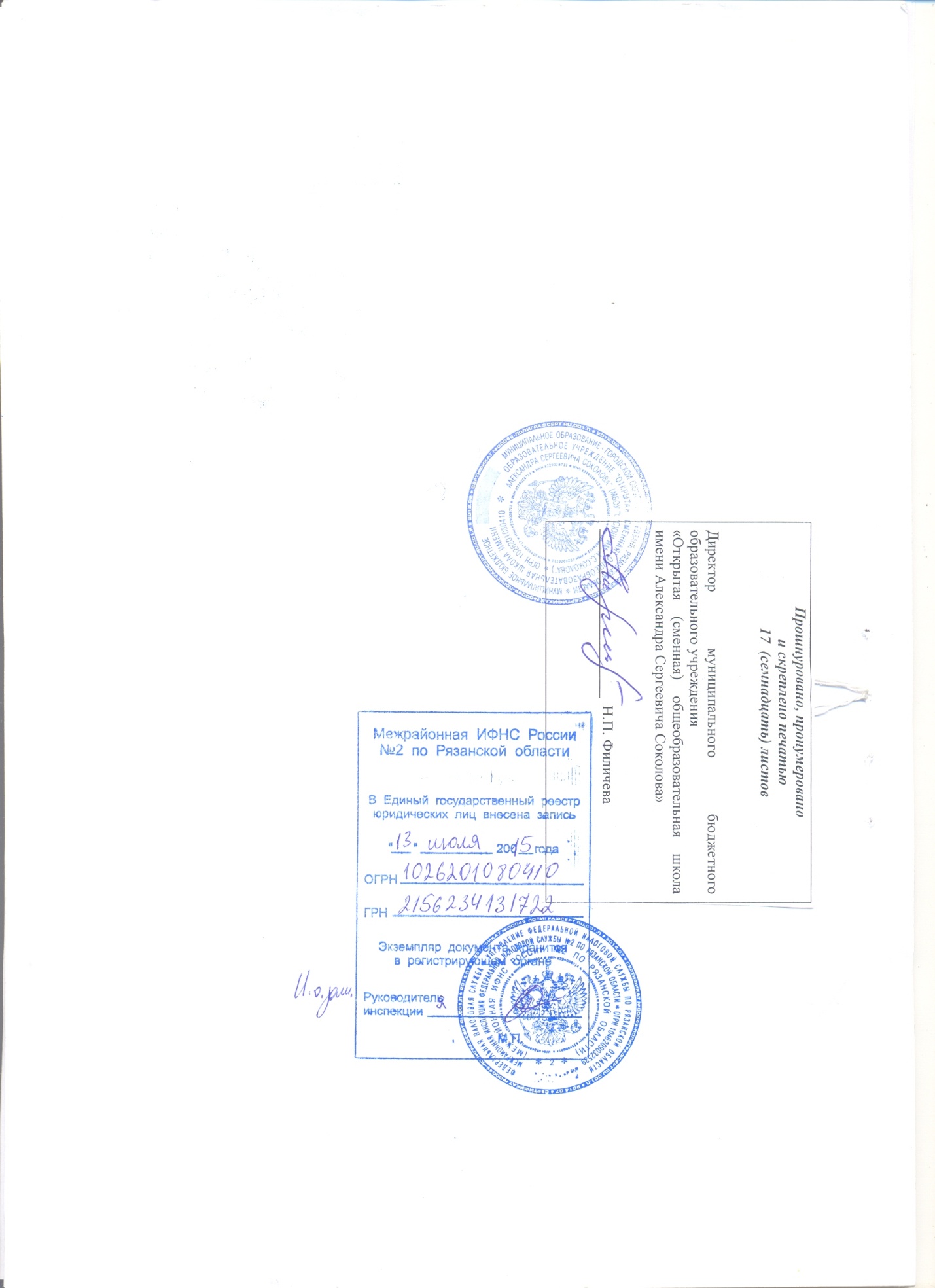 